ענפיו מועטין ושורשיו מרוביןהוּא הָיָה אוֹמֵר, כֹּל שֶׁחָכְמָתוֹ מְרֻבָּה מִמַּעֲשָׂיו, לְמָה הוּא דוֹמֶה?לְאִילָן שֶׁעֲנָפָיו מְרֻבִּין וְשָׁרָשָׁיו מֻעָטִין, וְהָרוּחַ בָּאָה וְעוֹקְרַתּוּ וְהוֹפְכַתּוּ עַל פָּנָיו. אֲבָל כֹּל שֶׁמַּעֲשָׁיו מְרֻבִּין מֵחָכְמָתוֹ, לְמָה הוּא דוֹמֶה?לְאִילָן שֶׁעֲנָפָיו מֻעָטִין וְשָׁרָשָׁיו מְרֻבִּין, שֶׁאֲפִלּוּ כָּל הָרוּחוֹת שֶׁבָּעוֹלָם בָּאוֹת וְנוֹשְׁבוֹת בּוֹ אֵין מְזִיזִין אוֹתוֹ מִמְּקוֹמוֹ,שֶׁנֶּאֱמַר (ירמיה פרק יז פסוק ח), וְהָיָה כְּעֵץ שָׁתוּל עַל מַיִם וְעַל יוּבַל יְשַׁלַּח שָׁרָשָׁיו וְלֹא יִרְאֶה כִי יָבֹא חֹם, וְהָיָה עָלֵהוּ רַעֲנָן, ובִשְׁנַת בַּצֹּרֶת לֹא יִדְאָג, וְלֹא יָמִישׁ מֵעֲשׂוֹת פֶּרִי:משנה, מסכת אבות פרק ג משנה יזיובל - נחל קטןימיש - יפסיקלְמה מקבילה המשנה את הענפים ולְמה היא מקבילה את השורשים?האם אתם מסכימים עם הקבלה זו? לְמה מקבילה המשנה את הרוח?מהם שני הטיפוסים המוצגים במשנה זו?איזה טיפוס עמיד יותר בפני קשיים ואתגרים? מדוע?האם לדעתכם המעשים עדיפים על הוחכמה? באיזה מצב החוכמה עדיפה?תקומתו של העץ איננה מושרשת בענפים ובעלים ובפירות המפוארים - אלא בשרשיו, שהם מחוזקים במקום אשר הרוחות והסערות לא תגענה שמה. הם מתחזקים על מקור מים חיים של התחדשות. העץ איננו דואג בזמן שהסערות תופסות אותו, מנענעות אותו כופפות אותו, - הוא לא נע ולא זע ממקומו, וכל זמן שהוא לא נעקר ממקומו, היה תהיה לו תקומה! ועל כן נמצא שהאילן לא הפסיד כלום, ואדרבא - החליף כוח במאבק. כן הוא האדם. כל זמן שהוא נצמד לשרשיו הרוחניים - שום רוח לא תעקור אותו ממקומו. ונהפוך הוא, הסערות תעוררנה את כח ההתחדשות.הרב שמשון רפאל הירש, במעגלי שנה, ט"ו בשבט בני ברק, תשכ"והירש טוען שעתידו של העץ טמון בשורשים ולא בענפים. הסבירו את הטענה. הסבירו את ההשוואה בין העץ לאדם.מה מסמלות הרוח והסערה?מהם לדעתכם השורשים הרוחניים של האדם?ציינו כל אחד (ולא כקבוצה) שלושה "שורשים" שלכם.כיצד לדעתכם שורשים אלו יכולים לעזור לכם בשעת "סערה"?הירש טוען שהסערה יכולה דווקא לחזק את האדם בעל השורשים החזקים. הסבירו את דבריו.שירת העשביםשירת העשביםדע לך שכל רועה ורועהיש לו ניגון מיוחד משלו.דע לך שכל עשב ועשביש לו שירה מיוחדת משלו.ומשירת העשביםנעשה ניגון של רועהכמה יפה,כמה יפה ונאה,כששומעים השירה שלהםטוב מאוד להתפלל ביניהםובשמחה לעבוד את השם.ומשירת העשביםמתמלא הלב ומשתוקק.וכשהלב מן השירה מתמלאומשתוקק אל ארץ ישראלאור גדול אזי נמשך והולךמקדושתה של הארץ עליוומשירת העשביםנעשה ניגון של הלב.מילים: נעמי שמר על פי ר' נחמן מברסלב, לחן: נעמי שמר© זכויות יוצרים שמורות למחברת ולאקו"ם http://www.acum.org.ilניגון -  לפי רבי נחמן מברסלב זהו מקור השראה, חִיוניות זורמת ומפכה חיים. כל מה שיש בו חיים- יש לו ניגון. ניגונו של הרועה נעשה משירתם של העשבים. עמדו על הקשר שבין הרועה לעשבים.חשבו על קשרים דומים שיש בין דברים בעולמכם. מתי הניגון שלכם נעשה מניגונם של אחרים?מתי הניגון של אחרים תלוי בזה שלכם?כיצד באה לידי ביטוי בשיר האהבה הגדולה לארץ ישראל?שערו - מדוע נעמי שמר עושה שימוש ברעיון הניגון של רבי נחמן מברסלב כדי לתאר את הזיקה והאהבה שלה לארץ?ט"ו בשבט ותיקון עולםלעבדה ולשמרהוַיִּקַּח ה' אֱלֹהִים אֶת הָאָדָם וַיַּנִּחֵהוּ בְגַן-עֵדֶן לְעָבְדָהּ וּלְשָׁמְרָהּ. בראשית, פרק ב, פסוק טומה תפקידו של האדם בעולם על פי ספר בראשית?האם האדם ממלא תפקיד זה, לדעתכם?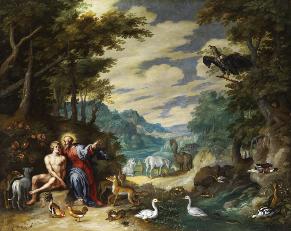 http://commons.wikimedia.org/wiki/File:Jan_Brueghel_the_Younger_Creation_of_Adam.jpg'בראשית' / חיים חפרבראשית ברא אלוהים את השמיים ואת הארץ 
והארץ הייתה תוהו ובוהו וחושך על פני תהום 

וביום הראשון הבדיל אלוהים בין חושך לאור 
ויהי אור 
והבוקר בהיר זרח בעולם 
ואחריו בא הלילה 
שחור 
ויהי ערב ויהי בוקר יום אחד  

וביום השני הוא יצר את הרקיע הרקיע 
הנפלא והכחול 
הרקיע שפרץ מתוך המים והבקיע 
ונפרש מעל גבוה ועגול
ויהי ערב ויהי בוקר יום שני 

וביום השלישי הוא יצר את היבשת 
את העמק את ההר ואת הים 
ונטע הרבה עצים וגם שתל פרחים ודשא 
שהפליאו את העין ביופיים 
ויהי ערב ויהי בוקר יום שלישי 

וביום הרביעי את השמש ברא וירח עלה בלילות 
רבבות כוכבים כל כוכב הוא מזל סובבו ועברו במסילות
ויהי ערב ויהי בוקר יום רביעי 

וביום חמישי הוא יצר חיים במים 
את הצדפים את הדגים התנינים 
ובאותו היום פרחו בני הכנף אל השמים 
הנשרים הסנוניות והיונים 
ויהי ערב ויהי בוקר יום חמישי וביום השישי הוא יצר חיות בחלד 
את הפילים האיילות את הצבועים 
ובאותו היום ממש הוא ברא אדם בצלם 
הוא ברא אדם בצלם אלוהים 
ויהי ערב ויהי בוקר יום שישי

והאדם אילף כל בהמה 
והאדם חרש באדמה 
והאדם המציא את הגלגל 
והאדם השיט ספינות על גל 
והאדם ריסן את הקיטור 
והאדם טס מעלה כציפור 
והאדם כבש כוכבי מרום 
והאדם ברא את האטום 

והארץ היתה תוהו ובוהו וחושך על פני תהום 

וביום הראשון הבדיל אלוהים בין חושך לאור 
ויהי אור 
והבוקר בהיר זרח בעולם ואחריו בא הלילה 
שחור 
ויהי ערב ויהי בוקר יום אחד 

וביום השני הוא יצר את הרקיע 
הרקיע שפרץ מתוך המים והבקיע 
וביום השלישי הוא יצר את היבשת
ונטע הרבה עצים וגם שתל פרחים ודשא
ויהי ערב ויהי בוקר יום שלישי יום שלישי 
ויברא את המאורות ברביעי 

וביום חמישי הוא יצר חיים במים 
ובאותו היום פרחו בני הכנף אל השמים 
וביום השישי הוא ראה כי מעשהו תם 
וישבות מכל מלאכתו ולא ברא את האדם 
וירא אלוהים כי טובחיים חפר, בראשית, בתוך התקליט 'התרנגולים' הד ארצי, 1961© זכויות יוצרים שמורות למחבר ולאקו"ם http://www.acum.org.ilהאם השיר מסכים עם תפקידו של האדם כפי שראינו בספר בראשית?איך מתואר האדם בשיר?מדוע, לדעתכם, בחר אלוהים שלא לברוא את האדם בפעם השנייה?האם אתם מסכימים עם הרעיון שבשיר?רבי עקיבא וטורנוסרופוס הרשעמעשה ששאל טורנוסרופוס הרשע את רבי עקיבא: איזו מעשים נאים, של הקדוש ברוך הוא או של בשר ודם [בני אדם]? אמר לו: של בשר ודם נאים. אמר לו טורנוסרופוס: הרי השמים והארץ יכול אדם לעשות כיוצא בהם?! אמר לו רבי עקיבא: לא תאמר לי בדבר שהוא למעלה מן הבריות שאין שולטין עליו, אלא אמור דברים שהם מצויין בבני אדם. 
אמר לו: למה אתם מולין [מלים את הבנים בברית מילה]? אמר לו [רבי עקיבא לטורנוסרופוס]: אני הייתי יודע שעל דבר זה אתה שואלני, ולכך הקדמתי ואמרתי לך, שמעשה בני אדם נאים משל הקדוש ברוך הוא. 
הביא לו [לטורנוסרופוס] רבי עקיבא שיבולים וגלסקאות [מיני מאפה, לחמניות]. אמר לו [רבי עקיבא לטורנוסרופוס]: אלו מעשה הקדוש ברוך הוא, ואלו מעשה ידי אדם. אמר לו: אין אלו נאים יותר מן השיבולים?! 
אמר לו טורנוסרופוס: אם הוא [אלוהים] חפץ במילה [רוצה שהאדם יהיה נימול], למה אינו יוצא הולד [התינוק] מהול ממעי אמו? אמר לו רבי עקיבא: ולמה שוררו [חבל הטבור] יוצא עמו והוא תלוי בבטנו ואמו חותכו ומה שאתה אומר למה אינו יוצא מהול, לפי שלא נתן הקדוש ברוך הוא את המצוות לישראל, אלא לצרף אותם בהם [כדי שבאמצעותן האדם ישתפר ויהיה לאדם טוב יותר].  מדרש תנחומא, פרשת תזריע, סימן המה תפקידו של האדם בעולם, לפי המדרש?  מדוע העולם אינו מושלם, לדעת המדרש? בכל המקורות מוצג תפקידו של האדם בעולם – עם איזה מביניהם אתם מזדהים ביותר? מדוע?כיצד על האדם לנהוג כדי לשמר את העולם?אילו תפקידים אתם הייתם מוכנים לקחת על עצמכם כדי לתקן את העולם?האם תפקידו של האדם הוא רק לתקן את העולם מבחינה פיזית?          